Present: A. Annis, A. Austin, S. Barman, G. Benitez Cabrera, M. Boivin, S. Crespo, 
M. Dease, J. Fenton, L. Graham, M. Handelman, D. Hiaeshutter-Rice, X. Jin, 
L. Mansfield, J. Morningstar, J. Schaeffer, D. Sheridan, D. Thronson, T. Thrush, 
S. Walton, M. ZekhniniAbsent: A. Burt, N. Dacara, R. PennockA regular meeting of the University Committee on Faculty Tenure was held on April 26, 2023 at 4:00 pm via Zoom. Chairperson Susan Barman presided. The agenda was approved as presented. The draft minutes of the April 19, 2023 meeting were approved as presented. Interim Vice Provost and Associate Vice President of Faculty and Academic Staff Affairs Ann Austin and the chairperson gave remarks. University Philosophy and Guiding Policies on Faculty Tenure and PromotionThe committee discussed the Spring 2023 edition of the provost’s memorandum titled “University Philosophy and Guiding Policies on Faculty Tenure and Promotion.” Additionally, members reviewed a November 2, 2022 document called “Guidance for Colleges in Implementing [Diversity, Equity, and Inclusion] in [Reappointment, Promotion, and Tenure] Processes.” Committee members gave verbal feedback during the discussion, but no formal action was taken.Adjournment The meeting adjourned at 5:04 pm.	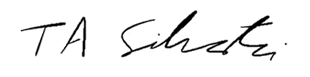 _______________________		Tyler Silvestri
Secretary for Academic GovernanceApproved: September 20, 2023